Анализ работы МКДОУ «Детский сад № 2 «Солнышко»за 2022 -2023 учебный год    1.Общая характеристика ДОУ     Полное наименование: Муниципальное казенное дошкольное образовательное учреждение «Детский сад №2 «Солнышко» Заведующая ДОУ – Мусаева Джульетта СайрудиновнаТелефон: 8 928 060 10 55Е-mail: dubkidou2@mail.ruИнтернет- сайт «Д/с №2 «Солнышко»Режим работы: пятидневный, 12-ти часовой с 7.00 до 19.00.  Выходные дни: суббота, воскресенье.     Данный режим работы учреждения обеспечивает выполнение базового компонента в соответствии с интересами и потребностями родителей, способствует реализации задач развития личности в познавательно – речевом, социально – личностном, художественно – эстетическом и физическом плане. Сведения о воспитанниках  В МКДОУ «Детский сад №2 «Солнышко» в 2022-2023 учебном году функционировало 5 групп, из них:  первая младшая группа -23 ребенка;вторая младшая группа -24 детей;средняя группа – 34 детей;старшая группа – 31 детей;подготовительная группа – 29 детей.Общее число воспитанников в 2022-23 учебном году – 143 ребенка.  Вывод: ДОУ зарегистрировано и функционирует в соответствии с нормативными документами в сфере образования Российской Федерации. 2. Система управления ДОУ     Управление ДОУ осуществляется в соответствии с действующим законодательством Российской Федерации: Законом РФ «Об образовании в Российской Федерации» от 29.12.2012 № 273-ФЗ, «Порядком организации и осуществления образовательной деятельности по общеобразовательным программам дошкольного образования», нормативно-правовыми документами Министерства образования и науки Российской Федерации.            В ДОУ разработан пакет документов, регламентирующих его деятельность: Устав ДОУ, локальные акты, договоры с родителями, педагогическими работниками, обслуживающим персоналом, должностные инструкции.    Имеющаяся структура системы управления соответствует Уставу ДОУ и функциональным задачам ДОУ. 3. Информационная справкаСодержание образовательной деятельности в МКДОУ «Д/с №2 «Солнышко» определяется «Основной образовательной программой дошкольного образования МКДОУ «Д/с №2 «Солнышко» под редакцией Б.В.Юрьевна, Н.В.Гребенкина, И.А.Кильдышева. и Региональной образовательной программы дошкольного образования РД. и в соответствии с требованиями основных нормативных документов.В ДОУ разработан пакет документов, регламентирующих его деятельность: Устав ДОУ, локальные акты, договоры с родителями, педагогическими работниками, обслуживающим персоналом, должностные инструкции. Имеющаяся структура системы управления соответствует Уставу ДОУ и функциональным задачам ДОУ.       В ДОУ используются различные формы контроля (оперативный, тематический, фронтальный, итоговый), результаты которого обсуждаются на методических часах и педагогических советах с целью дальнейшего совершенствования работы. Система управления в ДОУ обеспечивает оптимальное сочетание традиционных и современных тенденций: программирование деятельности ДОУ в режиме развития, обеспечение инновационного процесса в ДОУ, комплексное сопровождение развития участников образовательной деятельности, что позволяет эффективно организовать образовательное пространство ДОУ.  Вывод: Структура управления ДОУ определяет стабильное функционирование. Демократизация системы управления способствует развитию инициативы участников образовательного процесса (педагогов, родителей (законных представителей), детей) и сотрудников ДОУ. 4. Обеспеченность педагогическими кадрами на 01.09.2022г.На сегодняшний день в ДОУ работает профессиональный и образованный педагогический коллектив, обладающий высоким культурным уровнем. В детском саду штатному расписанию 29 сотрудников, из них 12 педагогических сотрудников               Образовательный уровень педагогических кадров.                   Анализ состава педагогического коллектива.Анализ педагогического состава по стажу работы     Курсы повышения квалификации по ФГОС прошли 11 педагогов, на этот год запланировано отправить 1 педагога.Выводы: Качественный и количественный состав а нашем детском саду соответствует требованиям осуществления воспитательно-образовательного процесса для успешного осуществления образовательной деятельности по всем образовательным областям. Но педагогам необходимо повысить свой квалификационный уровень.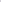 Цели и задачи, поставленные на 2022-2023 учебный год Цель: создание каждому ребенку условий для наиболее полного раскрытия его возрастных возможностей и способностей.    В 2022-2023 учебном году воспитательно - образовательная работа дошкольного учреждения была направлена на решение следующих задач: Формировать экологическую культуру дошкольников, развивать любознательность и бережливое отношение к окружающему миру в процессе исследовательской деятельностиОрганизация сюжетно- ролевой игры в ДОУ как условие успешной социализации ребенка- дошкольника. 4. Общие сведения об образовательном процессе.         Образовательная деятельность организуется в соответствии с образовательной программой дошкольного образования ДОУ (далее ОП ДО) и направлена на формирование общей культуры воспитанников, развитие физических, интеллектуальных, нравственных, эстетических и личностных качеств с учётом возрастных и индивидуальных особенностей, формирование предпосылок учебной деятельности, сохранение и укрепление здоровья детей дошкольного возраста.  Образовательная деятельность ведётся на русском языке, в очной форме, нормативный срок обучения 5 лет, уровень образования – дошкольное образование.    Образовательный процесс в ДОУ строится с учетом индивидуальных и возрастных особенностей детей в соответствии с требованиями ОП ДО.    При организации образовательного процесса учитываются принципы интеграции образовательных областей (физическое развитие, познавательное развитие, речевое развитие, социально-коммуникативное развитие, художественно-эстетическое развитие) в соответствии с возрастными возможностями и особенностями детей.  Основной формой образования и воспитания является игра и виды детской деятельности (игровая, коммуникативная, трудовая, познавательно-исследовательская, продуктивная, музыкально- художественная, чтение художественной литературы).  За отчётный период в ДОУ проведены следующие мероприятия:  Создан банк нормативно-правовых документов федерального, регионального уровней, регламентирующих введение и реализацию ФОП ДО.  Налажено взаимодействие с социальными партнёрами:   В ДОУ использовались активные формы работы взаимодействия педагогов с социумом: анкетирование; памятки, буклеты, информационные листы; фотовыставки, выставки рисунков, поделок из природного материала и консультации, и праздники. Вывод:  Образовательный процесс в ДОУ организован в соответствии с основными направлениями образовательной программы дошкольного образования МКДОУ «Детский сад №2 «Солнышко»Анализ организационно-методической работы ДОУ Методическая работа детского сада в 2022-2023 учебном году была направлена на повышение педагогического мастерства педагогов.  Работа коллектива детского сада строилась и проводилась на основе требований Устава ДОУ, локальных актов детского сада, с учётом требований ФГОС ДО. Целью работы являлась информационно-методическая поддержка педагогических кадров по реализации Федеральных государственных образовательных стандартов дошкольного образования. В 2022-2023 учебном году в методической работе ДОУ использовались следующие формы: педагогические советы деловые игры обмен опытом методические консультации самообразование тематические и фронтальные проверки сообщения, выступления Высшей 	формой 	коллективной 	методической 	работы 	является педагогический совет. В течение учебного года совместно с педагогическим коллективом проведено 5 педсоветов, один из них внеплановый:  Педагогический совет №1. Тема: «Новый учебный год на пороге ДОУ». Педагогический совет №2. Тема: «Формирование экологической культуры детей дошкольного возраста»Педагогический совет № 3 (внеплановый). Внедрение целевой модели программы педагога – наставника. Педагогический совет № 4. Тема: «Влияние сюжетно – ролевой игры на процесс социализации дошкольников». Педагогический совет № 5. Тема: «Мониторинг реализации годовых задач за истекший 2022-2023 учебный год, освоение воспитанниками основной образовательной программы ДОУ». Педсоветы проходили в форме дискуссий, диалогов, сообщений из опыта работы, обмена мнениями с коллегами. Использовались деловые игры, игр, презентаций. Это способствовало активизации деятельности педагогов, привлечения их к тематике педсовета. В последнее время обращается серьезное внимание на самообразование педагогов дошкольного учреждения как одной из важнейших форм системы непрерывного повышения квалификации педагогов ДОУ. С этой целью педагоги продолжили работу по самообразованию. Начинающему педагогу Алиевой Х.А. самостоятельная работа по самообразованию позволила пополнять и конкретизировать свои знания, осуществлять глубокий и детальный анализ возникающих в работе с детьми ситуаций. На сегодняшний день в ДОУ материал методического кабинета состоит из нескольких разделов: документация по содержанию работы ДОУ методическая и справочная литература,дидактический и наглядный материал, художественная литература. В данное время также идет накопление печатных материалов и изданий по данным разделам.В рамках реализации Годового плана работы ДОУ были проведены консультации, творческие часы, семинары по следующим вопросам: Консультации: «Экологическое воспитание в ДОУ» «Инновационные технологии экологического воспитания посредством РППС в условиях реализации ФГОС ДО». «Роль воспитателя в экологическом воспитании ребенка- дошкольника». «Создание условий для экологического воспитания в детском саду». «Организация сюжетно- ролевых игр в ДОУ». «Сюжетно- ролевая игра как средство всестороннего развития ребенка». «Роль воспитателя в сюжетно- ролевой игре». Семинары:Семинар «Экологический мост»  Семинар- практикум «Развитие интереса к природе и любознательности у дошкольников с помощью дидактических игр экологической направленности»  Семинар «Педагогическое руководство играми детей, направленное на развитие интересного сюжета» Педагоги принимали участие в районных семинарах:  Старший воспитатель Халилова Ж.А. приняла участие в районном методическом объединении «Взаимодействие детского сада с семьей» из опыта работы.  Воспитатель Маликова А.И. Индивидуальная работа с детьми. Методика проведения.У всех воспитателей имеются курсы повышения квалификации.  Были организованы конкурсы для воспитателей внутри ДОУ:  Смотр-конкурс «Лучший экологический уголок» Смотр-конкурс «Новый год в сказке» Смотр-конкурс среди воспитателей ДОУ «Сюжетно- ролевые игры современных детей». Конкурс «Педагогическая находка» (внеплановый)Вывод: в детском саду ведется активная работа по повышению профессионального мастерства педагогов. Воспитанники ДОУ принимали участие в конкурсах районного уровня: Конкурс чтецов «Свежий ветерок» Конкурс рисунков «Мечты Детства» Олимпийские игрыОбеспечение здоровья и здорового образа жизниПроблема здоровья воспитанников, это приоритетное направление нашего дошкольного учреждения, стратегическая цель которой воспитание н развитие свободной жизнелюбивой личности, обогащенной знаниями о природе и человеке, готовой к творческой деятельности и нравственному поведению. Учитывая условия и возможности, работа всего коллектива направлена на решение данной проблемы на высоком уровне.Диспансеризацией были охвачены все 143 ребенка. По результатам диспансеризации дети распределены по группам здоровья:	I группа-  0	II группа – 141	III группа – 2Из них на «Д» учете состоят:Косолапость- 0Деформация грудной клетки – 0Плоскостопие –0    Анализ заболеваемости и классификация болезней детей за 2022-2023 учебный год    Большое внимание уделяется организации питания детей. Работаем по утвержденному 10- дневному меню, нормы питания изменились в связи введения новых правил Сан.ПИН.За основу воспитательного и образовательного процесса по реализации образовательной области физического воспитания коллектив ДОУ использовал применение и внедрение здоровьесберегающих технологий:активный двигательный режимгибкий режим пребывання детей в детском саду в период адаптациизакаливающие процедурыоздоровительно – профилактические и коррекционные мероприятиязанятия физической культурой в нетрадиционной формесоздание психологического комфорта.Задача укрепления здоровья детей традиционно решалась в тесном сотрудничестве с семьями воспитанников. Работа с семьей строилась с учетом таких моментов как: индивидуальный подход к каждому ребенку и к каждой семье учет способностей ребенка и интересов семьи;ознакомление родителей с профилактическими мероприятиями, проводимыми в ДОУ- обучение	отдельным	нетрадиционным	методам	оздоровления детского организма (самомассаж, элементы гимнастики, психогимнастики, фитотерапии)         Результаты выполнении образовательной программы ДОУ      Воспитательно- образовательную деятельность коллектив детского сада с 2022 -2023 учебного года осуществляет по основной образовательной программе «Мозайка» под редакцией Б.В.Юрьевна, Н.В.Гребенкина, И.А.Кильдышева. и Региональной образовательной программы дошкольного образования РД. В помощь педагогам приобретена методическая литература к данной программе. В целях комплексного решения речевых задач дошкольников использовались разработки Ушаковой О.С. Для развития изобразительных способностей используются разработки Байрамбекова М.М. и Комаровой Т.С.  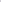 Анализ реализации образовательной области по физическому развитию.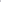   Анализируя работу по образовательной области «Физическое развитие» следует отметить. что работа ведется во всех возрастных группах. Кроме занятий по физическому воспитанию, ежедневно проводятся утренняя гимнастика, после дневного сна проводятся   закаливающие процедуры. Для того чтобы обеспечить воспитание здорового ребенка, необходимо комплексное использование всех средств физического воспитания: физические упражнения, обеспечивающие оптимальный двигательный режим, закаливающие мероприятия, рациональный режим дня. Правильно организованная и подготовленная прогулка является значительным фактором профилактики простудных заболеваний и закаливания детей, Наблюдение прогулок показало, что сборы детей воспитатели проводят организованно, в соответствии с режимом. На физкультурных занятиях наблюдается методически грамотное проведение всей структуры занятия, дифференцированный подход, регулирование индивидуальных нагрузок. Родители проявляют интерес к работе ДОУ. Ведется пропаганда здорового образа жизни через родительские собрания, индивидуальные и групповые собрания. Была также и наглядная агитация- буклеты, папки – передвижки, конкурсы рисунков, выставки. Анализ реализации образовательной области по социально- личностному   развитию.     Педагоги способствовали развитию положительного отношения   ребенка к окружающим детям, посредством праздников, тематических бесед на занятиях и в повседневной жизни. Воспитывают уважение и терпимость независимо от социального происхождения. Для этого воспитатели в режиме дня планировали «Беседы на моральные темы», также во время бесед обсуждали различные ситуации, привлекая их внимание на поведение людей. Атмосфера доброжелательности также создавалась и во время совместных праздников и развлечений. Развитию социальных навыков также уделялось педагогами при организации ООД.Анализ реализации образовательной области по познавательному развитию. Важную роль в развитии интеллекта ребенка играет формирование математических представлений. Воспитатели средней группы Сайдулаева К.А и Хайбулаева У.М. начинали работу с самого простого. Важный момент их организации ООД– это эмоциональный фон. Педагоги справлялись с поставленной задачей за счет продуманной мотивации. Вся работа строилась в игровой форме. Педагоги старшей группы Исаева П.И. и Маликова А.И. использовали в своей работе экологические игры, повышали мотивацию за счет создания информационных образов. С начала учебного года воспитатели подготовительной группы Шигабудинова Д.А. и Гамзаева А.К. совершенствовали навыки обработки информации- умение сравнивать, классифицировать. При такой системе дети проявляют высокую познавательную активность, исследуя предметы, их качества и свойства. Дети научились группировать предметы по цвету, форме, величине, количеству; составлять целое число из 3-6 частей, усвоили счет.Творческий подход к работе воспитателей первой младшей группы Алибековой Б.С. и Исмаиловой С.М. формировал у детей логическое мышление, необходимые для овладения математикой. Педагоги использовали методы и приемы обучения, стимулирующие познавательную активность детей. Материал не давался детям в готовом виде, а изучался путем самостоятельного анализа. Этому способствовала развивающая среда, созданная педагогами. Также увеличивался словарный запас детей новыми математическими терминами. Воспитатели использовали современные формы организации ООД, такие как, организация сотрудничества с детьми, совместный поиск решений поставленных задач. На занятиях по ФЭМП педагоги использовали разнообразный дидактический материал, счеты, весы. По познавательному развитию ест дети, которые имеют низкий уровень развития. С такими детьми проводилась индивидуальная работа в течении учебного года.Анализ реализации образовательной области по речевому развитию.Развитию речи всегда уделяется особое внимание. Педагоги обеспечивали возможность для обогащения словарного запаса детей, совершенствования культуры речи и образной и грамматической сторон речи. Деятельность с детьми по развитию речи проходила в форме занимательной игры. Воспитатели младшей группы Исмаилова С. М. и Алибекова Б.С. вели работу используя разнообразный материал и приемы- рифмовки, песни, мимические игры и многое другое, что помогало развивать речь. В речевых играх они успешно развивали чувствительность к смысловой стороне языка. В средней группе Сайдулаева К.А. и Хайбулаева У.М. погружали дошкольников в языковую среду, проводя большую работу над произношением, развивая речевой слух, формируя правильное слово-произношение.Дети понимают речь, отражающую игровую, учебную и бытовую сферу деятельности.Воспитатели старшей группы уделяли внимание развитию монологической речи. Работа по формированию грамматического строя речи у детей проводилась в повседневной жизни, в общении со сверстниками и со взрослыми.Педагогам необходимо больше внимания уделять коррекции звукопроизношения и развитию речи детей.Анализ реализации образовательной области по художественно- эстетическому развитию.По результатам выполнения программы, анализа выполненных детских работ по ИЗО- деятельности воспитатели отметили что не все дети справились с требованиями программы своей возрастной группы. В ДОУ ведется работа по обучению не только традиционным способом, но и множеством нетрадиционными способами рисования.Воспитатели организуют выставки рисунков и детей и родителей.Делая анализ по выполнению программы по художественно- эстетическому развитию, следует отметить, что есть направления работы, над которыми необходимо вести углубленную работу:По речевому развитию- работа по звуковой культуре речи, обновление уголков развития речи.По художественно-эстетическому развитию-  оптимизировать работу по ознакомлению с искусством.  Создать условия для приобретения ребенком возможностей самовыражения.По познавательному развитию-  создать в группах опытно- познавательное пространство.    Анализ планов воспитательно- образовательной работы с детьми показал, что работа по воспитанию положительного отношения к школе проводится систематически с творческим подходом. Педагоги успешно взаимодействовали с родителями будущих первоклассников- проводили собрания, консультации, беседы.Анализ методической работы    Методическая работа в ДОУ- это основной путь совершенствования профессионального мастерства педагогов, развития творческого потенциала всего коллектива, повышения качества н эффективности воспитательно-образовательного процесса.  Следует отметить хорошие результаты наших воспитателей в районном этапе конкурса профессионального мастерства «Воспитатель года». В 20l8 — 20l9 учебном голу воспитатель Хайбулаева У.М. заняла второе призовое место. а в 2019-2020 учебном голу психолог Емельянова Ж.В. заняла первое место н районном этапе и показала высокий уровень профессионального мастерства на республиканском уровне конкурса. В 2020-2021 учебном году на конкурс «Воспитатель года» был представлен педагог Сайдулаева К.А., которая заняла второе призовое место. В 2021-2022 году в конкурсе «Воспитатель года -2022» участие не приняли.     В 2022-2023 голу Хайбулаева У.М. – второе место.    Также наши педагоги принимали активное участие в районных конкурсах. Шигабудинова Д.А. и Исаева П.И. приняла участие в конкурсе по ППД, «Знаем, любим родной край».   Методическая работа, осуществляемая в течении учебного года. соединялась с повседневной практикой педагогов.Формы методической работы:Традиционные- тематические педсоветы, проблемные семинары, семинары- практикумы, повышение квалификации, самообразование, открытые мероприятия и их анализ, участие в конкурсах.Инновационные – портфолио педагогов, мастер- классы, квесты, проектная деятельность.Высшей формой мелодической работы является педагогический совет. В ДОУ проводятся педагогические советы, которые включают теоретический материал (доклады. сообщении, аналитический материал (анализ состояния работы по направлениям).	Нужно отметить, что в этом учебном году расширился круг тематики консультаций, мастер- классов, деловых игр. Особенно воспитателей интересовал вопрос ФГОС дошкольного образования, написание образовательной программы, программы воспитания, календарно- тематическое планирование.Открытые просмотры занятий позволяют всем увидеть, как работают коллеги. Использовать их опыт, осознать свои недочеты, Кроме того, педагоги учатся анализировать особенности учебно-воспитательного процесса в целом, а также досуговую деятельность в группе.Работа с родителямиСемья и детский сад это одна из первых ступеней преемственности в процессе воспитания и обучения детей.Задачи и конкретное содержание плана работы с родителями тесно связано с планом образовательно- воспитательной работы детского сада н строится по трем основным этапамдеятельности;изучение семей воспитанников; проведение работы по повышению правовой и психолого- педагогической культуры родителей;создание условий для формирования доверительных отношений родителей с педагогическим коллективом детского сала в процессе повседневного общения и специально организованных мероприятий (праздников, консультаций, выставок детского рисунка. совместного просмотра театрализованной деятельности).Сотрудничество семьи и детского сала предусматривает «прозрачность» всего учебно-воспитательного процесса. В связи с этим мы постоянно информировали родителей о содержании, формах и методах работы с детьми, стремились включать родителей в процесс общественного образования их детей путем организации игровых семейных конкурсов и т.д.Особое внимание уделялось организации индивидуальных консультаций и доверительных бесед по инициативе родителей, педагогов, медиков.     В течении года родители имели возможность быть не только наблюдателями. но и активными участниками жизни группы: это присутствие родителей на праздниках н других  моментах жизнедеятельности детей в детском саду.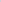 В детском саду использовали эффективные формы работы с родителями; в каждой группе были организованы выставки творческих работ детей и совместных работ с родителями. Были организованы конкурсы в течении года, в которых большинство родителей принимали активное участие, Вывод: работа детского сада строилась на установлении родительского партнёрства с семьей каждого воспитанника, объединении усилий для разностороннего воспитания детей, создании атмосферы общности интересов, эмоциональной   взаимной поддержки. Основная цель деятельности педагогического коллектива-  это создание единого образовательного пространства для разностороннего развития личности ребенка; продолжить работу освоения программы «Мозайка»; продолжать укреплять здоровье и развитие физических навыков у детей; обновлять пространство развивающей среды. Административно — хозяйственная работаАдминистративно — хозяйственная работа в детском саду проводится по мере оказания финансовой поддержки со стороны администрации района и управления образования. За прошлый учебный год приобрели кровати для детей, стулья, столы, проделали косметический ремонт в здании ДОУ начало нового учебного года. Получили игрушки, развивающие методические пособия, рабочие тетради по программе «Мозайка».Общее КоличествопедагоговПедагоги с высшим образованиемПедагоги со средним профессиональным образованиемПедагоги со средним специальным образованием1245Общее количествопедагоговПедагоги с высшей категориейПедагоги с первой категориейАттестованные на соответствие занимаемой должности12008Общее количествопедагоговДо 5 летДо 10 летДо 15  лет До 20 летДо 25 лет и выше12      3                                                                                             2       3      12№Классификация болезнейКоличество детей1Болезни ЛОР- органов2ОРВИ433Бронхит 54ОРЗ305Ангина36Коньюктивит178Другие заболевания7ИТОГО 